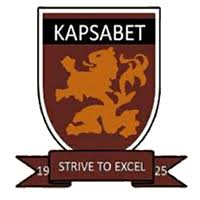 MATHEMATICS PAPER 2 (121/2)TRIAL 2, 2019FORM FOURPAPER 2TIME: 2½MARKING SCHEMEp² = x + 2w         4x + 3R								M14p²x + 3p²R = x + 2w4p²x – x = 2w – 3p²RX(4p² - 1) = 2W – 3p²R						M1X = 2w – 3p²R4p² - 1									A1p = av² + bv³ : 4a + 8b = -20						M19a – 27b = 135	36a + 72b = -180	36a – 108b = 540	  180b = -720								M1	  B= -4-20 = 4a +324a = -52a = -13p= -13V² + 4V³							A1(1+2x)7 = 1 + 7 (I)6(2x)1 + 21(1)5 + 35(1)4(2x)3			B1= 1 + 14x + 84x² + 280x³ + _ _ _ _(1.02)7 = (1 + 0.02)7 = (1 + 2x) 7    2 x = 0.02   —› x = 0.01Subst x = 0.01(1.02)7= 1 + 14(0.01) + 84(0.01)² + 280(0.01)³				M1	= 1 + 0.14 + 0.0084 + 0.00028	= 1.14868		= 1.1487 (to 4d.p)							A1  √2 – 1	x  	4√2 + 3	=   √2(4√2 + 3) – 1(4√2 + 3)	M14√2 – 3		4√2 + 3	      4√2(4√2 + 3) -3(4√2 + 3)	= 8 + 3√2 - 4√2 – 3  32 + 12√2 - 12√2 – 9							A1= 5 - √2       23										A1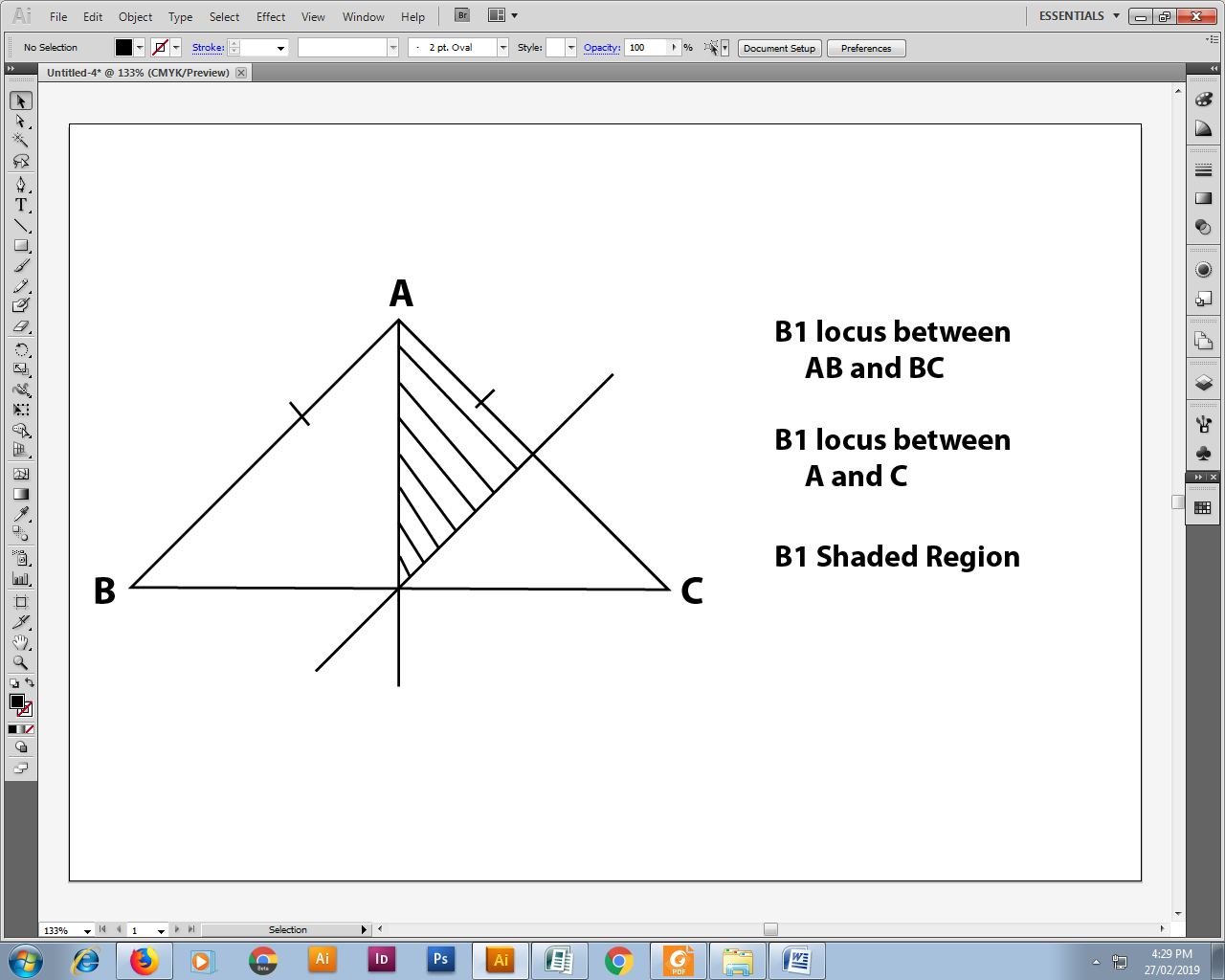 Max val of x 13.45min     	13.35				B1Max val of Y   4.35 min	4.25Max vals of x 13.45     =    3.164y		4.25Min value of    x13.35    = 3.069		Y     4.35Actual value of  x13.4    = 3.1163     			B1		y     4.3Absolute error   =   3.1642 – 3.069   = 0.04785			          2Percentage error = 0.04785 x 100    =  1.5355%  		A1			3.1163A² =  = 				M1Let B be = 	a	b		c	d		9	8     =    1	2   +    	a	b		16	14	4	3	c	da + 1 = 9	a = 8b + 2 = 8	b = 6						M1c + 4 = 16	c = 12d + 3 = 17	d = 14		B	8	6			12	14				A1a) 6 x R = 4.8 x 5						M1XR = 4.8 x 5               6	= 4							A1b) QT² = 18 x 8 = 144					M1Qt = 12cm							A1(2-1)² + (5 – K)² = 101 – 25 – 10K + 1K² = 10K² - 10K + 16 = 0(K-2)(K – 8) = 0K = 2 or 8Centre (1,2) and (1,8)	A				B168				153				M1		16512				3	            4:1						A1Alt: Method168A + 153B = 165						M1         A + B3A = 12BA = 12 = 4B     3      1A:B   4:1							A1Log 5x – 4  = Log 3							M1     x + 25x – 4 = 3								M1 x + 25x – 4 = 3x + 62x = 10x = 5									A1(a)   1     x 10      3.25 		= 0.3077 x 10 = 3.077			B1(b) 0.05 x 3.077							M1			= 0.1539					A1Sin(30 - 50⁰) = Cos (20 + 10⁰)30 – 50 + 20 + 10⁰ - 90⁰50 - 40⁰ = 90⁰50 = 130⁰0 = 26⁰4.5L = 4.5 x 10³cm³9m³ = 9 x 10cm³v.s.f   4.5 x 10³   :   90 x 1061   : 2000l.s.f   3√1	:	3√2000	 1	:	12.690cm   =   xh=  90 x 12.6     1134cm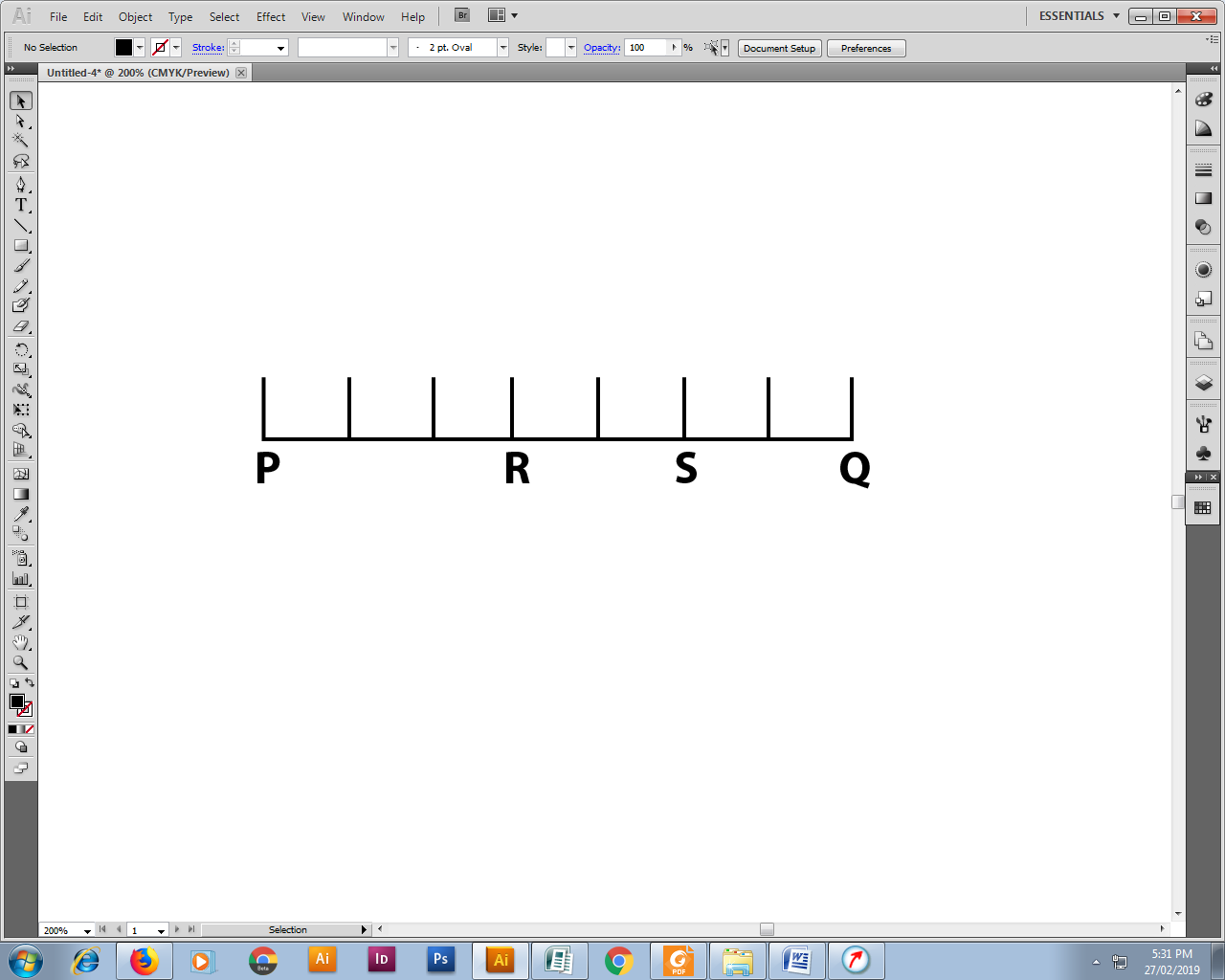 PR: RQ = 3:4PS : SR = 5: -2PQ = 8CMRS = 2/7 PQ	= 2/7 x 8	= 2.29cm a) 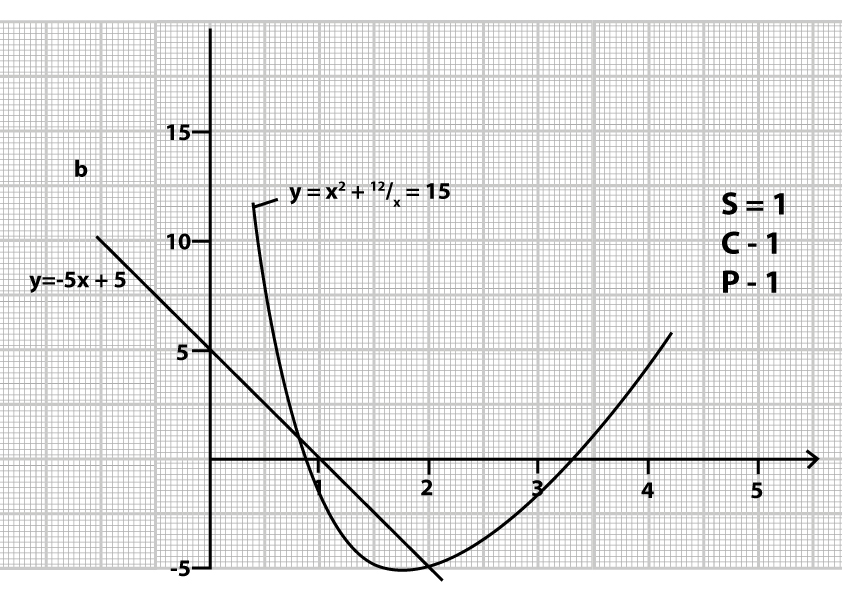 1.15 ≤ x ≤ 2.75				B2y = 2² + 12/x – 15y = x² + 12/x  - 5x + 20			M1y = -5x + 5		M1
	x = 2 or 0.8					A1(a) 1st three terms are a, ar, ar²			M1Product a x ar x ar² = 64a³r³ = 64						A1r³ = 64/a³r = 4/asum a + ar + ar² = 14but R = 4/a(a +a) 4/a) + a (4/a)2 = 14				M1A + 4 + 16/q – 14a² - 10a + 16 = 0a² - 2a – 8a + 16 = 0					M2a(a-2) – 8(a – 2) = 0					A1a = 8 or a = 2when a = 2, r = 2  when a = 8, r =½ 			B1for a = 2  : Sequence 2, 4, 8, 16For a = 8 : Sequence 8,4,2,1				A150thterm are ar49 and ar49				M12(2) 49 and 8(½) 49Product 2(2)49 x 8(½)49				A1= 16a) (i) Taxable income 38892 + 2108 – Shs. 41,000	M1A1(ii) 10164 x 10/100 = 1016.409576 x 15/100 = 1436.40					M19576 x 20/200 = 1915.219576 x 25/100 = 2394.00					M1Rem 2108 x 30/100 = 632.40				M1			 7394.40				M1Less relief		1162.00		Kshs. 6232.40					A1(b) Total deductions		41,000				15,000	Basic solar		26,000				M15/100 x 26000	= 1300 + payee		1300 + 6232.40 = 7532.40			M1Net pay 41000 = 7532.40		Kshs 33,476.60				A1								10Let A = 62Mean x = A +  Efd	Ef		62 + -120 / 50					M1			= 62 – 2.4  =  59.6				A1	b) v = Efd²   -   Efd  ²					M1		Ef	Ef	= 2560  -   120  ²   =  53 – 5.76			M1A1	      50	        50	c) s.d= Efd²   -   Efd		Ef	Ef					M1		47.24		= 6.873					A1								10P = (x) = 1/6						M1P(x and z) = p(x) x p(2)					M1A11/6  x1/6  =   1/36Event Y						B1Event Z						B1P(Y) = 5/36						M1A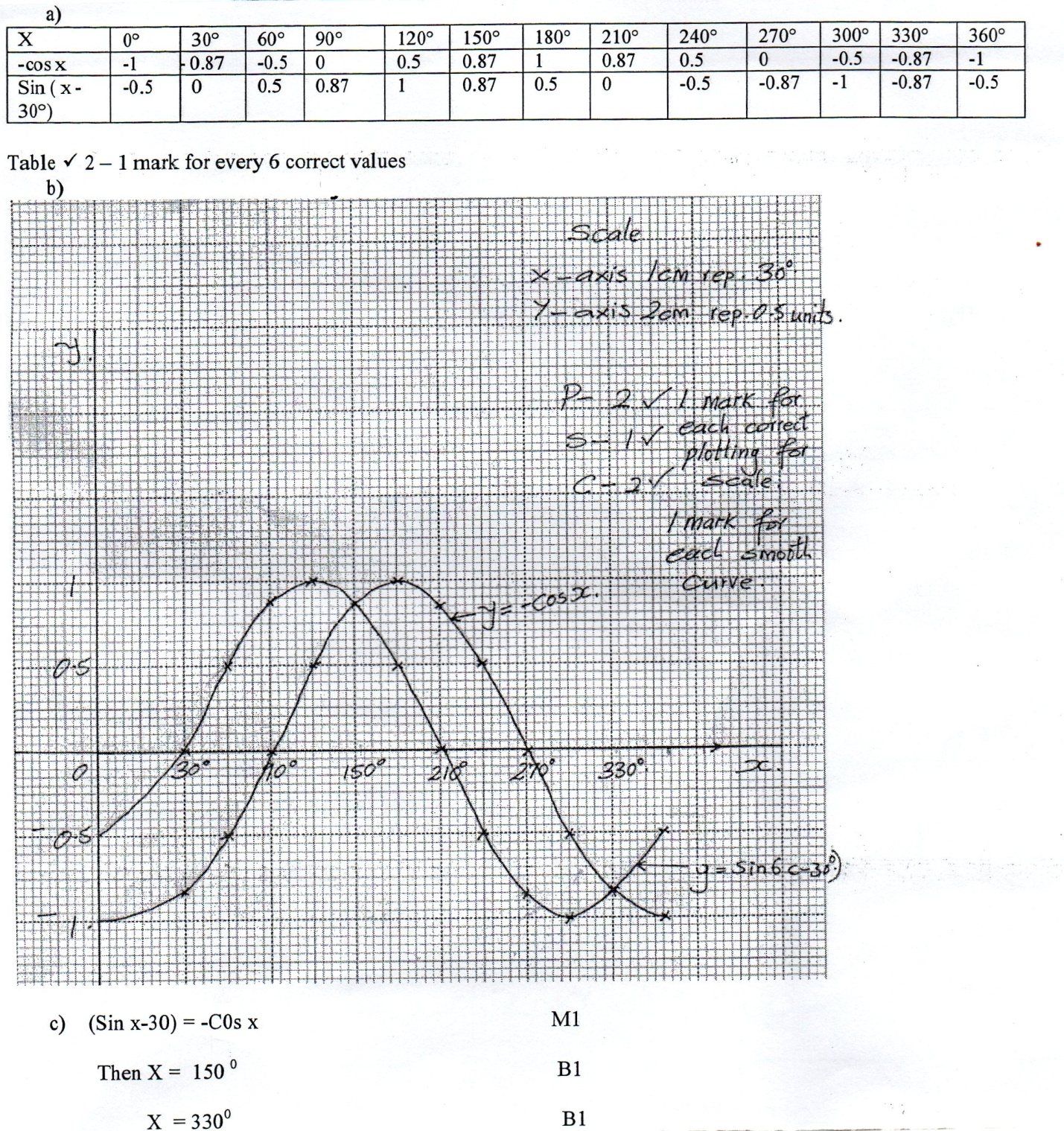 <STQ = <PQS = 28⁰				B1Angles in alternative segment.			A1<TQU = 180 – 54  = 63⁰				A1                      2Base angles of an isosleles triangle		B1<TQS = 63 – 28 = 35⁰				M1<TUQ is alternative to <PQT = 63		B1<UOQ = 54 x 2 = 108⁰Angle subtended at the centre is twice that at the circumference by the same chord UQ 						B1.·.Reflex<UOQ = 360 - 108⁰			A1<TQR = <TSQ= 180 – (28 + 35) = 117				B1Angles in alternative segment are equal 	A1C = n + 1/nC = kn + c/n						M1135 = 2k + c/2- (i)140 = 3k + c/3- (ii)					M1270 = 4k + c - - (i)420 = 9k + c + (ii)-150 = -5k	K = 30270 = (4x30) + C					M1270 = 120 + CC = 150						A1 correct value K & C.·.C = 30n + 150/11					A1b. C = (30 x 10) + 150/10				M1	= Shs. 315c. 756 = 30n + 150/n     756n = 30n² + 150				M1 30n²= 756n + 150 = 015n² - 378n + 75 = 0		ac = 1125	-375 and -3	M115n² - 375n – 3n + 75 = 0		b = 37815n(n – 25) -3 (n – 25)(15n – 3) (n – 25) = 0N = 25							A1		10X11.533.54Y-2-4.75-20.64X01y50MarksfxD=x-Afdd²fd²45-49347-15-4522567550-54952-10-9010090055-591357-5-652532560-641562000065-6956725252512570-74472404010040075-791771515225225F = 50Efd - 120=26501     2     3     4     52     3     4     5     6234563     4     5     6     74     5     6    7      85     6    7     8      96    7     8     9      107     8    9     10   11